Załącznik 1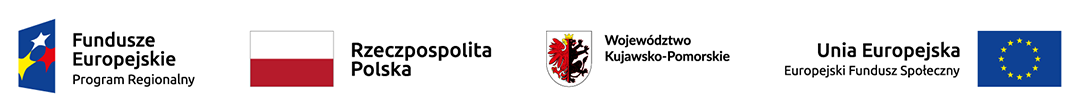 Formularz rekrutacyjny do projektu                                                  
Zespół Żłobków BZDZ ”Kraina Brzdąca”……………………………………………                                              …………………………………………………………     ( miejscowość i data)                                                                         (podpis Uczestnika)Wyrażam zgodę na przetwarzanie moich danych osobowych przez Administratora Danych Osobowych w zakresie niezbędnym do realizacji RPO WK-P 2014-2020 zgodnie z Rozporządzeniem Parlamentu Europejskiego i Rady (UE) 2016/679 z dnia 27 kwietnia 2016 r. w sprawie ochrony osób fizycznych w związku z przetwarzaniem danych osobowych i w sprawie swobodnego przepływu takich danych oraz uchylenia dyrektywy 95/46/WE (ogólne rozporządzenie o ochronie danych) (Dz. Urz. UE L 119/1 z 4.05.2016 r.), zwanego dalej „RODO” oraz Ustawą z dnia 10 maja 2018 r. o ochronie danych osobowych (Dz. U. z 2018 r. poz. 1000). Oświadczam, że zapoznałem się z informacjami zawartymi w poniższej klauzuli informacyjnej RODO. KLAUZULA INFORMACYJNA RODO:Zgodnie z art. 13 ust. 1 i ust. 2 ogólnego rozporządzenia UE o ochronie danych osobowych nr 2016/679 z dnia 27 kwietnia 2016 r. (zwanego jako „RODO”) informujemy, iż:Administratorem Pani/Pana danych osobowych jest Województwo Kujawsko-Pomorskie reprezentowane przez Marszałka Województwa Kujawsko-Pomorskiego, mające siedzibę przy Placu Teatralnym 2, 87-100 Toruń (w odniesieniu do zbioru Regionalny Program Operacyjny Województwa Kujawsko-Pomorskiego na lata 2014-2020) oraz minister właściwy ds. rozwoju regionalnego na mocy art. 71 ust. 1 ustawy z dnia 11 lipca 2014 r. o zasadach realizacji programów w zakresie polityki spójności finansowanych w perspektywie finansowej 2014-2020 (Dz. U. z 2017 r. poz. 1460 z późn. zm.), mający siedzibę przy ul. Wspólnej 2/4, 00-926 Warszawa (w odniesieniu do zbioru Centralny system teleinformatyczny wspierający realizację programów operacyjnych).Z inspektorami ochrony danych można skontaktować się pod adresami poczty elektronicznej:iod@miir.gov.pl – w odniesieniu do zbioru Centralny system teleinformatyczny wspierający realizację programów operacyjnych;iod@kujawsko-pomorskie.pl  - w odniesieniu do zbioru Regionalny Program Operacyjny Województwa Kujawsko-Pomorskiego na lata 2014-2020;Pani/Pana dane osobowe będą przetwarzane wyłącznie w celu realizacji projektu Zespół Żłobków BZDZ ”Kraina Brzdąca”  nr RPKP.08.04.02-04-0016/19, w szczególności w celu potwierdzenia kwalifikowalności wydatków, udzielenia wsparcia, monitoringu, ewaluacji, kontroli, audytu 
i sprawozdawczości, działań informacyjno-promocyjnych oraz archiwizacji w ramach RPO WK-P 2014-2020. Podstawą prawną przetwarzania danych osobowych jest obowiązek prawny administratora (art. 6 ust. 1 lit. c RODO), wynikający z: art. 125 oraz art. 126 Rozporządzenia Parlamentu Europejskiego i Rady (UE) nr 1303/2013 z dnia 17 grudnia 2013 r. ustanawiającego wspólne przepisy dotyczące Europejskiego Funduszu Rozwoju Regionalnego, Europejskiego Funduszu Społecznego, Funduszu Spójności, Europejskiego Funduszu Rolnego na rzecz Rozwoju Obszarów Wiejskich oraz Europejskiego Funduszu Morskiego i Rybackiego oraz ustanawiające przepisy ogólne dotyczące Europejskiego Funduszu Rozwoju Regionalnego, Europejskiego Funduszu Społecznego, Funduszu Spójności i Europejskiego Funduszu Morskiego i Rybackiego oraz uchylające rozporządzenie Rady (WE) nr 1083/2006; art. 9 ust. 1 pkt 2) oraz art. 9 ust. 2 ustawy z dnia 11 lipca 2014 r. o zasadach realizacji programów w zakresie polityki spójności finansowanych w perspektywie finansowej 2014-2020.Pani/Pana dane osobowe będą ujawniane osobom upoważnionym przez administratora danych osobowych, przekazane podmiotom realizującym badania ewaluacyjne na zlecenie ministra właściwego ds. rozwoju regionalnego, Instytucji Zarządzającej RPO WK-P, Instytucji Pośredniczącej lub Beneficjenta. Pani/Pana osobowe mogą zostać również powierzone specjalistycznym firmom, realizującym kontrole i audyt w ramach RPO WK-P 2014-2020 na zlecenie ministra właściwego ds. rozwoju regionalnego, Instytucji Zarządzającej RPO WK-P, Instytucji Pośredniczącej oraz Beneficjenta.Pani/Pana dane osobowe zostały powierzone do przetwarzania Beneficjentowi realizującemu projekt – BYDGOSKI ZAKŁAD DOSKONALENIA ZAWODOWEGO STOWARZYSZENIE OŚWIATOWO-TECHNICZNE, ul. Fordońska 120, 85-739 Bydgoszcz.Pani/Pana dane osobowe będą przechowywane do czasu zamknięcia Regionalnego Programu Operacyjnego Województwa Kujawsko-Pomorskiego na lata 2014- 2020 (art. 140 i 141 Rozporządzenia Parlamentu Europejskiego i Rady (UE) nr 1303/2013 dnia 17 grudnia 2013 r.) bez uszczerbku dla zasad regulujących pomoc publiczną oraz krajowych przepisów dotyczących archiwizacji dokumentów.Przysługuje Pani/Panu prawo dostępu do treści swoich danych oraz prawo żądania ich sprostowania, usunięcia lub ograniczenia przetwarzania oraz prawo wniesienia skargi do Prezesa Urzędu Ochrony Danych Osobowych.Podanie przez Panią/Pana danych osobowych jest warunkiem koniecznym otrzymania wsparcia, a odmowa ich podania jest równoznaczna z brakiem możliwości udzielenia wsparcia w ramach projektu. Pani/Pana  dane osobowe nie będą wykorzystywane do zautomatyzowanego podejmowania decyzji ani profilowania, 
o którym mowa w art. 22 RODO, ani przekazywane do państwa trzeciego lub organizacji międzynarodowej. …………………………………..                                                                                      …………………………………………               Miejscowość i data                      	                                                                        Podpis kandydata Imię i nazwiskoPłećKobietamężczyznaWIEK:Telefon kontaktowyAdres e-mailAdres zamieszkaniaZgodnie z  Kodeksem Cywilnym miejscem zamieszkania osoby fizycznej jest miejscowość, w której osoba ta przebywa z zamiarem stałego pobytuUlica: ………………………………………..……….…………………..………….………… Nr domu: ……..…… Nr lokalu: ……….…Kod pocztowy: __ __ -  __ __ __ Miejscowość: ……………………….……………..….………………………………..Gmina: ………………………………………..…………………………...…………Powiat: ………………………………………………………………..… Województwo: …………..…………………….…………………….Ulica: ………………………………………..……….…………………..………….………… Nr domu: ……..…… Nr lokalu: ……….…Kod pocztowy: __ __ -  __ __ __ Miejscowość: ……………………….……………..….………………………………..Gmina: ………………………………………..…………………………...…………Powiat: ………………………………………………………………..… Województwo: …………..…………………….…………………….Ulica: ………………………………………..……….…………………..………….………… Nr domu: ……..…… Nr lokalu: ……….…Kod pocztowy: __ __ -  __ __ __ Miejscowość: ……………………….……………..….………………………………..Gmina: ………………………………………..…………………………...…………Powiat: ………………………………………………………………..… Województwo: …………..…………………….…………………….Sekcję wypełnia kandydat, który nie jest mieszkańcem gminy Bydgoszcz, ale pracuje na terenie danej gminy(proszę wstawić znak „X” przy wybranej pozycji)Jestem osobą pracującą na terenie gminy BydgoszczTakNieDo formularza rekrutacyjnego załączamZaświadczenie od pracodawcy potwierdzające moje miejsce pracy (załącznik nr 1 do Formularza rekrutacyjnego)Jestem osobą pracującą na terenie gminy BydgoszczTakNieDo formularza rekrutacyjnego załączamZaświadczenie od pracodawcy potwierdzające moje miejsce pracy (załącznik nr 1 do Formularza rekrutacyjnego)Jestem osobą pracującą na terenie gminy BydgoszczTakNieDo formularza rekrutacyjnego załączamZaświadczenie od pracodawcy potwierdzające moje miejsce pracy (załącznik nr 1 do Formularza rekrutacyjnego)Wykształcenie
(proszę wstawić znak „X” przy wybranej pozycji) niższe niż podstawowe                              podstawowe (ISCED 1)    
lub brak wykształcenia (ISCED 0)                    (dotyczy osób, które ukończyły 6-letnią szkołę podstawową)          (brak formalnego wykształcenia)                             gimnazjalne (ISCED 2)                               ponadgimnazjalne (ISCED 3)                    (dotyczy osób, które ukończyły 3-letnie gimnazjum              (dotyczy osób, które ukończyły: liceum ogólnokształcące, liceum lub 8-letnią szkołę podstawową)                         profilowane, technikum, uzupełniające liceum technikum ogólnokształcące,                                                                          uzupełniające lub zasadniczą szkołę zawodową) policealne (ISCED 4)                                   wyższe (ISCED 5-8)       (dotyczy osób, które ukończyły szkołę policealną)                (dotyczy osób, które posiadają wykształcenie wyższe, uzyskały tytuł                                                                                                               licencjata lub inżyniera lub magistra lub doktora) niższe niż podstawowe                              podstawowe (ISCED 1)    
lub brak wykształcenia (ISCED 0)                    (dotyczy osób, które ukończyły 6-letnią szkołę podstawową)          (brak formalnego wykształcenia)                             gimnazjalne (ISCED 2)                               ponadgimnazjalne (ISCED 3)                    (dotyczy osób, które ukończyły 3-letnie gimnazjum              (dotyczy osób, które ukończyły: liceum ogólnokształcące, liceum lub 8-letnią szkołę podstawową)                         profilowane, technikum, uzupełniające liceum technikum ogólnokształcące,                                                                          uzupełniające lub zasadniczą szkołę zawodową) policealne (ISCED 4)                                   wyższe (ISCED 5-8)       (dotyczy osób, które ukończyły szkołę policealną)                (dotyczy osób, które posiadają wykształcenie wyższe, uzyskały tytuł                                                                                                               licencjata lub inżyniera lub magistra lub doktora) niższe niż podstawowe                              podstawowe (ISCED 1)    
lub brak wykształcenia (ISCED 0)                    (dotyczy osób, które ukończyły 6-letnią szkołę podstawową)          (brak formalnego wykształcenia)                             gimnazjalne (ISCED 2)                               ponadgimnazjalne (ISCED 3)                    (dotyczy osób, które ukończyły 3-letnie gimnazjum              (dotyczy osób, które ukończyły: liceum ogólnokształcące, liceum lub 8-letnią szkołę podstawową)                         profilowane, technikum, uzupełniające liceum technikum ogólnokształcące,                                                                          uzupełniające lub zasadniczą szkołę zawodową) policealne (ISCED 4)                                   wyższe (ISCED 5-8)       (dotyczy osób, które ukończyły szkołę policealną)                (dotyczy osób, które posiadają wykształcenie wyższe, uzyskały tytuł                                                                                                               licencjata lub inżyniera lub magistra lub doktora)Sytuacja narodowościowa(proszę wstawić znak „X” przy wybranej pozycji)Jestem osobą należącą do mniejszości narodowej lub etnicznej, migrantem, osobą obcego pochodzenia: tak          nie            odmowa podania informacjiJestem osobą należącą do mniejszości narodowej lub etnicznej, migrantem, osobą obcego pochodzenia: tak          nie            odmowa podania informacjiJestem osobą należącą do mniejszości narodowej lub etnicznej, migrantem, osobą obcego pochodzenia: tak          nie            odmowa podania informacjiSytuacja ekonomiczna(proszę wstawić znak „X” przy wybranej pozycji)Jestem osobą pracującą, której dochód nie przekracza 150% właściwego kryterium dochodowego (na osobę samotnie gospodarującą lub na osobę w rodzinie).Dochód nie przekracza 1051,50 zł (150% właściwego kryterium dochodowego) – w przypadku osoby samotnie gospodarującej, której dochód nie przekracza kwoty 701,00 złotych (kryterium dochodowe osoby samotnie gospodarującej),Dochód nie przekracza 792 zł (150% właściwego kryterium dochodowego) w przypadku osób w rodzinie, w której dochód na osobę nie przekracza kwoty 528,00 zł (kryterium dochodowe na osobę w rodzinie”– przy jednoczesnym wystąpieniu co najmniej jednego z powodów wymienionych w art. 7 pkt 2–15 oraz innych okoliczności uzasadniających udzielenie pomocy społecznej. tak          nie            odmowa podania informacjiW przypadku zaznaczenia sekcji TAK oświadczam, że miesięczny dochód na członka w rodzinie zgodnie z Ustawą o pomocy społecznej z dnia 12.03.2004 r. w ciągu 12 miesięcy poprzedzających datę złożenia dokumentu wynosi:……………………………………………………..……………zł(należy podać kwotę na 1 członka rodziny)………………………………………………………………..                          …………………………………………                                   (data)                                                                        (podpis)Jestem osobą pracującą, której dochód nie przekracza 150% właściwego kryterium dochodowego (na osobę samotnie gospodarującą lub na osobę w rodzinie).Dochód nie przekracza 1051,50 zł (150% właściwego kryterium dochodowego) – w przypadku osoby samotnie gospodarującej, której dochód nie przekracza kwoty 701,00 złotych (kryterium dochodowe osoby samotnie gospodarującej),Dochód nie przekracza 792 zł (150% właściwego kryterium dochodowego) w przypadku osób w rodzinie, w której dochód na osobę nie przekracza kwoty 528,00 zł (kryterium dochodowe na osobę w rodzinie”– przy jednoczesnym wystąpieniu co najmniej jednego z powodów wymienionych w art. 7 pkt 2–15 oraz innych okoliczności uzasadniających udzielenie pomocy społecznej. tak          nie            odmowa podania informacjiW przypadku zaznaczenia sekcji TAK oświadczam, że miesięczny dochód na członka w rodzinie zgodnie z Ustawą o pomocy społecznej z dnia 12.03.2004 r. w ciągu 12 miesięcy poprzedzających datę złożenia dokumentu wynosi:……………………………………………………..……………zł(należy podać kwotę na 1 członka rodziny)………………………………………………………………..                          …………………………………………                                   (data)                                                                        (podpis)Jestem osobą pracującą, której dochód nie przekracza 150% właściwego kryterium dochodowego (na osobę samotnie gospodarującą lub na osobę w rodzinie).Dochód nie przekracza 1051,50 zł (150% właściwego kryterium dochodowego) – w przypadku osoby samotnie gospodarującej, której dochód nie przekracza kwoty 701,00 złotych (kryterium dochodowe osoby samotnie gospodarującej),Dochód nie przekracza 792 zł (150% właściwego kryterium dochodowego) w przypadku osób w rodzinie, w której dochód na osobę nie przekracza kwoty 528,00 zł (kryterium dochodowe na osobę w rodzinie”– przy jednoczesnym wystąpieniu co najmniej jednego z powodów wymienionych w art. 7 pkt 2–15 oraz innych okoliczności uzasadniających udzielenie pomocy społecznej. tak          nie            odmowa podania informacjiW przypadku zaznaczenia sekcji TAK oświadczam, że miesięczny dochód na członka w rodzinie zgodnie z Ustawą o pomocy społecznej z dnia 12.03.2004 r. w ciągu 12 miesięcy poprzedzających datę złożenia dokumentu wynosi:……………………………………………………..……………zł(należy podać kwotę na 1 członka rodziny)………………………………………………………………..                          …………………………………………                                   (data)                                                                        (podpis)Status rodziny (proszę wstawić znak „X” przy wybranej pozycji)Jestem członkiem rodziny wielodzietnej tak          nie            odmowa podania informacjiJestem członkiem rodziny wielodzietnej tak          nie            odmowa podania informacjiJestem członkiem rodziny wielodzietnej tak          nie            odmowa podania informacjiWypełnia pracownik BZDZNa podstawie przedłożonej karty dużej rodziny potwierdzam posiadanie wyżej wymienionej karty. …………………………………………..              …………………………………………………….                (data)                                                              (podpis)Na podstawie przedłożonej karty dużej rodziny potwierdzam posiadanie wyżej wymienionej karty. …………………………………………..              …………………………………………………….                (data)                                                              (podpis)Na podstawie przedłożonej karty dużej rodziny potwierdzam posiadanie wyżej wymienionej karty. …………………………………………..              …………………………………………………….                (data)                                                              (podpis)Status społeczny (proszę wstawić znak „X” przy wybranej pozycji)Jestem osobą z niepełnosprawnością tak          nie            odmowa podania informacjiW przypadku zaznaczenia sekcji TAK do formularza załączam kserokopię orzeczenia o niepełnosprawności.Jestem osobą z niepełnosprawnością tak          nie            odmowa podania informacjiW przypadku zaznaczenia sekcji TAK do formularza załączam kserokopię orzeczenia o niepełnosprawności.Jestem osobą z niepełnosprawnością tak          nie            odmowa podania informacjiW przypadku zaznaczenia sekcji TAK do formularza załączam kserokopię orzeczenia o niepełnosprawności.Status na rynku pracy(proszę wstawić znak „X” przy wybranej pozycji)Jestem osobą:Pracującą,Niepracującą (bezrobotną lub bierną zawodowo)Niepracującą - długotrwale bezrobotną (osoba zarejestrowana w Urzędzie pracy w przypadku: - młodzieży (<25 lat) – osoby bezrobotne nieprzerwanie przez okres ponad 6 miesięcy (>6 miesięcy), - dorosłych (25 lat lub więcej) – osoby bezrobotne nieprzerwanie przez okres ponad 12 miesięcy (>12 miesięcy). Jestem osobą:Pracującą,Niepracującą (bezrobotną lub bierną zawodowo)Niepracującą - długotrwale bezrobotną (osoba zarejestrowana w Urzędzie pracy w przypadku: - młodzieży (<25 lat) – osoby bezrobotne nieprzerwanie przez okres ponad 6 miesięcy (>6 miesięcy), - dorosłych (25 lat lub więcej) – osoby bezrobotne nieprzerwanie przez okres ponad 12 miesięcy (>12 miesięcy). Jestem osobą:Pracującą,Niepracującą (bezrobotną lub bierną zawodowo)Niepracującą - długotrwale bezrobotną (osoba zarejestrowana w Urzędzie pracy w przypadku: - młodzieży (<25 lat) – osoby bezrobotne nieprzerwanie przez okres ponad 6 miesięcy (>6 miesięcy), - dorosłych (25 lat lub więcej) – osoby bezrobotne nieprzerwanie przez okres ponad 12 miesięcy (>12 miesięcy). Zaświadczenie(proszę wstawić znak „X” przy wybranej pozycji)Do formularza rekrutacyjnego załączam:zaświadczenie z Urzędu Pracy o statusie osoby bezrobotnej, długotrwale bezrobotnej,zaświadczenie z ZUS poświadczające status osoby biernej zawodowo,zaświadczenie od pracodawcy dotyczące zatrudnienia.Do formularza rekrutacyjnego załączam:zaświadczenie z Urzędu Pracy o statusie osoby bezrobotnej, długotrwale bezrobotnej,zaświadczenie z ZUS poświadczające status osoby biernej zawodowo,zaświadczenie od pracodawcy dotyczące zatrudnienia.Do formularza rekrutacyjnego załączam:zaświadczenie z Urzędu Pracy o statusie osoby bezrobotnej, długotrwale bezrobotnej,zaświadczenie z ZUS poświadczające status osoby biernej zawodowo,zaświadczenie od pracodawcy dotyczące zatrudnienia.Dane dziecka w wieku do lat 3, które objęte zostanie opieką w żłobku1. Imię i nazwisko……………………………………………………………………………………….              Wiek dziecka: …………. lat i ………. miesięcy1. Imię i nazwisko……………………………………………………………………………………….              Wiek dziecka: …………. lat i ………. miesięcy1. Imię i nazwisko……………………………………………………………………………………….              Wiek dziecka: …………. lat i ………. miesięcyStatus społeczny  dziecka(proszę wstawić znak „X” przy wybranej pozycji)Dziecko posiada orzeczenie o stopniu niepełnosprawności  tak          nie            odmowa podania informacjiW przypadku zaznaczenia sekcji TAK załączam kserokopię orzeczenia o niepełnosprawności.Dziecko posiada orzeczenie o stopniu niepełnosprawności  tak          nie            odmowa podania informacjiW przypadku zaznaczenia sekcji TAK załączam kserokopię orzeczenia o niepełnosprawności.Dziecko posiada orzeczenie o stopniu niepełnosprawności  tak          nie            odmowa podania informacjiW przypadku zaznaczenia sekcji TAK załączam kserokopię orzeczenia o niepełnosprawności.